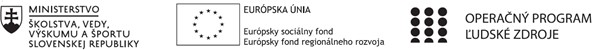 Správa o činnosti pedagogického klubu1. Prioritná osVzdelávanie2. Špecifický cieľ1.1.1 Zvýšiť inkluzívnosť a rovnaký prístup kukvalitnému vzdelávaniu a zlepšiť výsledky a kompetencie detí a žiakov3. PrijímateľGymnázium, Park mládeže 5, 040 01 Košice4. Názov projektuZvýšenie kvality vzdelávania v Gymnáziu Park mládeže 5 v Košiciach5. Kód projektu ITMS2014+312011X6576. Názov pedagogického klubuPedagogický klub interaktívne metódy vo výučbe žiakov7. Dátum stretnutia pedagogického klubu8.6.20218. Miesto stretnutia pedagogického klubuAreál školy9. Meno koordinátora pedagogického klubuMgr.Andrea Spišáková10. Odkaz na webové sídlo zverejnenejsprávyhttps://gpm.edupage.org/a/zvysenie-kvality-vzdelavania11.Manažérske  zhrnutie :  - kľúčové slová : medzipredmetové vzťahy, kooperáciaKlub interaktívne metódy vo výučne žiakov sa skladá z vyučujúcich prírodovedných aj spoločenskovedných predmetov. Na stretnutí spoločne hľadali prierezové témy medzi jednotlivými vyučovacími predmetmi. Diskutovali o tom ,ako by to bolo možné efektívnejšie zakomponovať do vyučovacieho procesu a vysvetliť žiakom, že vedomosti získané na jednom predmete môžu použiť aj na iných predmetoch.12. Hlavné body, témy stretnutia, zhrnutie priebehu stretnutia: Otvorenie stretnutiaVýber prierezových tém DiskusiaZhrnutieZáverČlenovia si zvolili niekoľko tém zo vzdelávacieho plánu a hľadali ich výskyt a prepojenie v jednotlivých vyučovacích  predmetoch. Poukázali na možnosť , že jedna téma sa dá vysvetliť z pohľadu rôznych  vyučovacích predmetov a žiak tak získa ucelenejší pohľad na danú tému a pravdepodobne je aj lepšie porozumie.13. Závery a odporúčania : Členovia klubu sa zhodli, že výklad učiva z pohľadu rôznych vyučovacích predmetov dáva ucelenejší pohľad na  prebrané učivo a uľahčí študentom jeho pochopenie. Členovia sa zhodli, že by bolo vhodné zlepšiť spoluprácu medzi jednotlivými vyučujúcimi rôznych vyučovacích predmetov a prepájať  preberané učivo ak sa témy v rôznych predmetoch opakujú.14. Vypracoval ( meno a priezvisko)Mgr. Andrea Spišáková15. Dátum 8.6.202116. Podpis17. Schválil ( meno a priezvisko )Mgr. Milan Marinčák18. Dátum 8.6.202119.Podpis